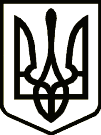 УкраїнаНОВГОРОД-СІВЕРСЬКА РАЙОННА РАДА ЧЕРНІГІВСЬКОЇ ОБЛАСТІРІШЕННЯ(третя (позачергова) сесія восьмого скликання)03 лютого 2021  року                                                                              № 34-VIIIм. Новгород-СіверськийПро внесення змін до рішення Новгород-Сіверської районної радиЧернігівської області від 23 грудня 2020 року №25-VІІІВідповідно до статей 86, 89 Бюджетного кодексу України, Положення про порядок передачі об’єктів права спільної власності територіальних громад Новгород-Сіверського району, затвердженого рішенням Новгород-Сіверської районної ради Чернігівської області від 26 грудня 2012 року із змінами, та керуючись статтями 43, 60 Закону України «Про місцеве самоврядування в Україні», районна рада вирішила: 1. Внести до рішення Новгород-Сіверської районної ради Чернігівської області від 23 грудня 2020 року №25-VІІІ «Про надання згоди та безоплатну передачу установ, закладів та їх майна зі спільної власності територіальних громад Новгород-Сіверського району у комунальну власність Понорницької селищної ради Новгород-Сіверського району Чернігівської області» такі зміни:пункт 1 після слова «додатками 1 - 3» доповнити словами «грошові кошти, кредиторську та дебіторську заборгованість». 2. Контроль за виконання рішення покласти на постійну комісію районної ради з питань бюджету та управління об’єктами комунальної власності району. Голова районної ради                                                               Р. В. ПадалкоПогоджено:Заступник голови Новгород-Сіверської районної радиЧернігівської області	                                                                  В. М.БондаренкоНачальник відділу з питань комунальної власності виконавчого апарату Новгород-Сіверської районної ради    Чернігівської області							    О. Ф. Юрченко